锡林郭勒盟浩力交通建设有限责任公司清产核资审计服务询价报价文件报价单位：                            （盖单位章）时间：  年   月   日目     录一、报价单二、供应商三证合一营业执照三、企业资质证书四、法人身份证明五、项目联系人授权委托书六、项目人员信息七、类似项目业绩八、纳税证明九、内蒙古自治区政府采购网入围名单网站截图十、信用中国网站截图十一、营业场所证明一、报价单填报单位（签章）：要求须知：1、基础付费额合计栏要求直接填列折后金额，单位为元，保留两位小数。2、时效要求：按照项目的完成时效要求，由交投公司设定完成项目所需天数区间，中介机构在设定区间内申报完成项目所需时间。完成天数每拖延一天扣付费额的2%。3、其他要求：如果供应商报价金额、天数不在范围之内，则直接取消本次核查资格。                报价单位负责人签字：                日期：  年   月   日二、营业执照（原件扫描件）三、企业资质证书（原件扫描件）四、法人身份证明单位名称：                             单位性质：                             地址：                                成立时间：        年       月        日经营期限：                            姓名：         性别：         年龄：         职务：            系                             （单位名称）的法定代表人。特此证明。单位名称：                      （盖单位章）                               年      月      日           五、授权委托书本授权委托书声明：我       （姓名），系           （单位名称）的法定代表人，现授权委托本单位        （姓名）为我单位合法代理人，前来参加锡林郭勒盟浩力交通建设有限责任公司清产核资审计服务项目相关事宜，代理人以我单位的名义办理，我均予以承认。代理人无权转让委托权，特此委托。 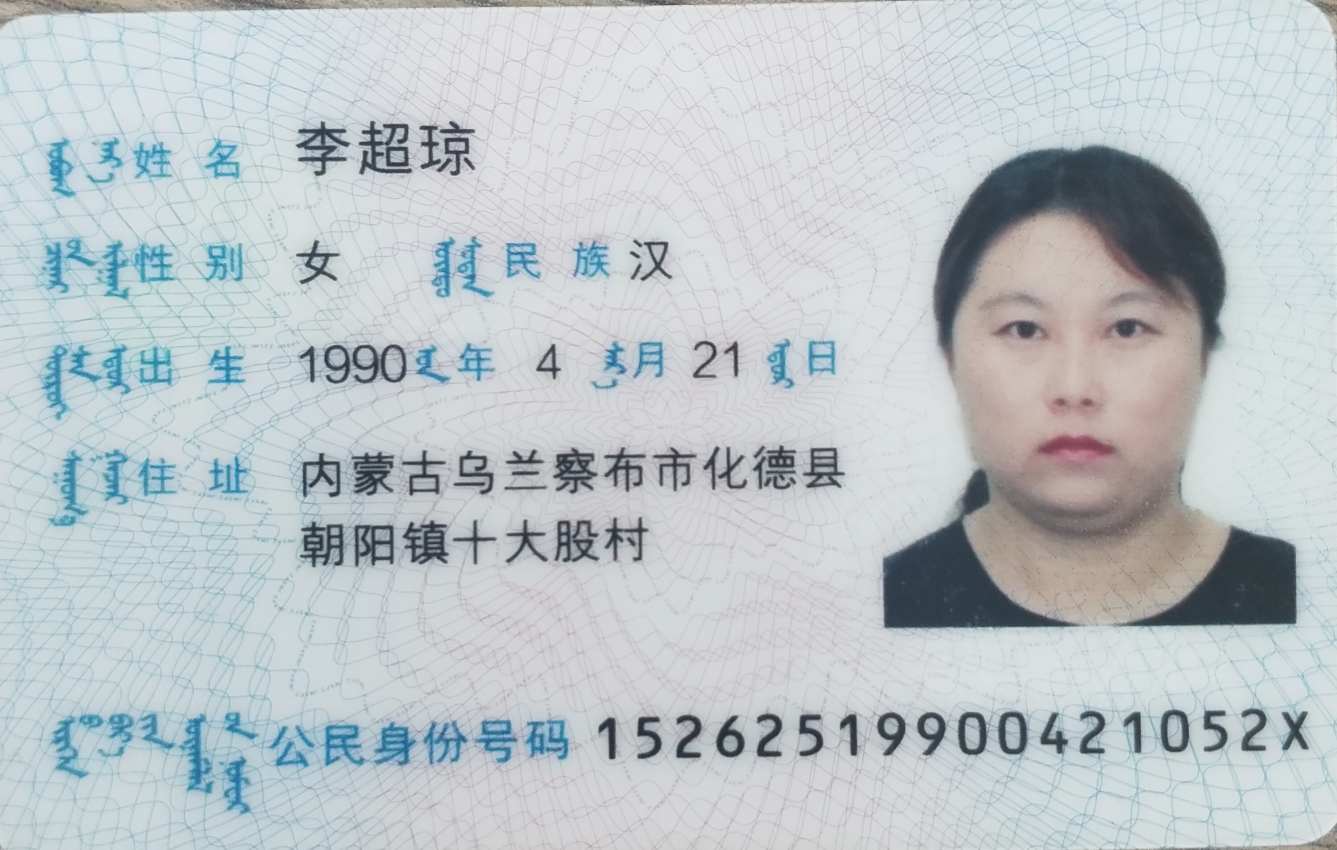 法定代表人（签字）：                  代 理 人（签字）：     日期：    年    月    日六、项目人员信息（一）项目人员信息表注：后附项目负责人及其他进场工作人员身份证、职称证、本单位社保证明及劳动合同原件扫描件。七、类似项目业绩（中标通知书及合同）八、纳税证明（2021年至2023年纳税证明）九、内蒙古自治区政府采购网入围名单网站截图十、信用中国网站截图十一、营业场所证明（房屋租赁合同或产权证明）付费额（请填报折后价）付费额（请填报折后价）时效要求时效要求锡林郭勒盟浩力交通建设有限责任公司清算审计资产总额1.27亿元完成天数设定区间≤60天浩力交通大厦项目财务决算审计资产总额3.06亿元完成天数设定区间≤60天项目控制价（元）148,130.00完成天数设定区间≤60天供应商报价金（元）大写金额：供应商申报天数     天供应商报价金（元）小写金额：           元供应商申报天数     天序号姓名身份证号码证书名称证书编号备注